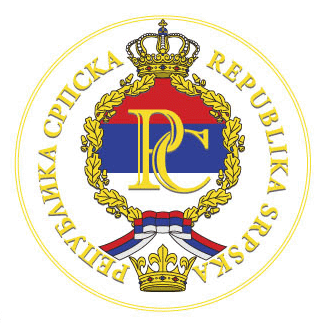 РЕПУБЛИКА СРПСКАРЕПУБЛИЧКА УПРАВА ЗА ГЕОДЕТСКЕ И ИМОВИНСКО-ПРАВНЕ ПОСЛОВЕ БАЊА ЛУКАТрг Републике Српске бр. 8, 78000 Бања Лука, тел. 051/338-000, факс: 051/318-006, E-mail uprava@rgurs.org Број: 21.01/052-303/19Дана: 14.5.2019. године„Истиномјер.ба“   Н/р Селма Ашћерић ПРЕДМЕТ:  Одговор на упит Поштована, У вези са Вашим упитом обавјештавамо Вас да је за нешто више од годину и по дана Републичка управа за геодетске и имовинско-правне послове (РУГИПП) развила неколико веб апликација и сервиса који имају за циљ да се грађанима Републике Српске омогући јавни увид у катастарске евиденције, прије свега то су „Е-катастар“ и „Е-станови“ за подручје града Бањалуке, а ту су и веб апликације и сервиси намјењени другим институцијама и професионалним корисницима као што су Адресни регистар и Регистaр цијена непокретности. Приступ „E-катастру“, „E-становима“ и Регистру цијена непокретности омогућен је путем интернет странице Управе www.rgurs.org. Приступ Адресном регистру тренутно је омогућен институцијама с којима је потписан споразум о размјени података попут Министарства унутрашњих послова и то путем посебног телекомуникационог линка, захваљујући чему је грађанима Требиња и Модриче (пилот пројекат) омогућена једноставнија пријава пребивалишта или боравишта. До краја године, путем интернета би требао бити омогућен и приступ земљишној књизи као власничкој евиденцији. Тренутно се ради на усаглашавању података с обзиром да се велики дио  података води ручно, а дио налази у Федерацији БиХ. Напомињемо да је РУГИПП у протеклом периоду податке свих база података које су биле у подручним јединицама објединио у дeта центар који је смјештен у Бањалуци. Такође, закључено је и неколико споразума о размијени података са другим институцијама, а ради се на развоју модерног Геопортала који би обухватио све оне геопросторне податке који су од интереса за грађане, правна лица и јавне институције Републике Српске. Доставити:                                                                                                                                                  ДИРЕКТОР1.Наслову                                                                                                                      Босиљка Предраговић, дипл. правник  2.А/а								                              